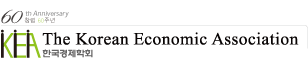 The Korean Economic Association (KEA)is organizing its eighteenth international conference jointly withAsia-Pacific Economic Association (APEA)Executive Committee:	Chung Mo Koo, Kangwon National University, Korea (co-chair)	Kar-yiu Wong, University of Washington, USA (co-chair)	Joshua Aizenman, University of Southern California, USAShin-ichi Fukuda, University of Tokyo, Japan Junsoo Lee, University of Alabama, USAOrganizing Units:	Korean Economic AssociationAsia-Pacific Economic AssociationHost:	Korean Economic AssociationCo-hosts:	Korea University	Korea Development InstituteKorea Institute of Public FinanceKorea-America Economic AssociationProgram Committee:	Hyun-Hoon Lee, Kangwon National University, Korea (co-chair)	Shin-ichi Fukuda, University of Tokyo, Japan (co-chair)Biung-Ghi Ju, Seoul National University, Korea (coordinator)Charlie Harvey, University of Wollongong, AustraliaHyeon-seung Huh, Yonsei University, Korea	Hyuncheol Bryant Kim, Cornell University, USAYoungse Kim, Sungkyunkwan University, KoreaDeokwoo Nam, Hanyang University, KoreaEuston Quah, Nanyang Technological University, SingaporeKwanho Shin, Korea University, KoreaTom Willett, Claremont Graduate University, USAMiaojie Yu, Peking University, ChinaSelection Committee:	Insill Yi, Sogang University, Korea (co-chair)Jong Ho Hong, Seoul National University, Korea (co-chair)Inhyuck “Steve” Ha, Western Carolina University, USA (coordinator)Kenzo Abe, Osaka University, JapanArindam Banik, International Management Institute Kolkata, IndiaChen-Min Hsu, National Taiwan University, Taiwan	Fukunari Kimura, Keio University, Japan		Won Soon Kwon, Hankuk University of Foreign Studies, KoreaEiji Ogawa, Hitotsubashi University, JapanYuri Sasaki, Meiji Gakuin University, JapanSakon Varanyuwatana, Thammasat University, ThailandZhongxiu Zhao, University of International Business and Economics, ChinaLocal Organizing	Sung Jin Kang, Korea University, Korea (chair)Committee:	             Woojin Lee, Korea University, Korea (coordinator)	Wonki Jo Cho, Korea University, Korea	Jin Young Kim, Konkuk University, KoreaJae-Young Lim, Korea University, Korea	Danbee Park, Kangwon National University, KoreaKEA is organizing its eighteenth international conference. This year, the conference will be co-organized with Asia-Pacific Economic Association and hosted by Korea University. All economists who would like to present a paper in all fields of economics are encouraged to submit their works. It is also possible to participate by organizing a session. Paper SubmissionThe deadline for submitting an application is April 28, 2017. Please send your application form by e-mail to <keaconf@gmail.com>. Please use the enclosed application form which includes the following information of you and all co-authors (if any): name, affiliation, academic rank, and e-mail address. In the application form, please also include a research field of the paper and an abstract (300 words or above).Organizing a SessionThe deadline for proposing one or more sessions is April 28, 2017. Please submit your proposal by e-mail to <keaconf@gmail.com>. Each session will last for 2 hours, consisting of four papers (three or five papers are possible), to be presented by different authors, one chair (not necessarily the session organizer but preferably not one of the presenters or discussants), and the corresponding discussants. The proposal should provide an explanation of the theme and all papers to be presented (a draft of an extended abstract), including the e-mail and mailing addresses, affiliations, academic ranks, and phone and fax numbers of the organizer, session chair, presenters, and discussants.Important DatesApril 28, 2017: Submission dueMay 12, 2017: Notification of acceptationJune 16, 2017: Full paper submissionJuly 13, 2017: Welcome receptionJuly 14-15: ConferencesHotelKoreana Hotel (http://www.koreanahotel.com/2013_home/en/main/index.asp)The Korean Economic Association (KEA) The KEA is the representative economic association in Korea, established in 1952. Its missions areto promote interactions among economists in Korea and in other parts of the world;to encourage economic research in Korea and other parts of the world; andto disseminate economic research results.Since 1982, KEA has organized an international conference in every two years. From this year on, KEA will organize an international conference every year.For more information, please visit the KEA’s web site: http://eng.kea.ne.kr/main/?load_popup=1&filter=on http://kea.ne.kr/conference/The Asia-Pacific Economic Association (APEA)The association was established as a result of a series of conferences organized by a group of economists in the United States, Japan, South Korea, Taiwan, Hong Kong, and Mainland China on the Asian economies and the 1997 Asian financial crisis. They all felt the need for more forums for economists to share their research work with others, to interact with other economists, to search for more research opportunities and topics, to make policy recommendations, and to make more friends. The association has the following missions:to promote interactions among economists in the Asia-Pacific region and in other parts of the world; to encourage economic research in the region; andto disseminate economic research results.Since the summer of 2005, APEA has been organizing annual conferences in different places to provide a forum to economists to present their research ideas and results, and to interact with economists from all over the world. For more information, please visit the APEA’s web site: http://www.apeaweb.org/index.html KEA-APEA 2017 ConferenceKorea University, Seoul, Korea, July 14-15, 2017Application form for presentationThe deadline for submitting a paper (or an extended abstract with at least 300 words) is April 28, 2017. Please send your submission by e-mail to <keaconf@gmail.com>.PresenterName:Affiliation: Academic rank:Phone number: Email address: Co-authorsName:Affiliation: Academic rank:Name:Affiliation: Academic rank:Research field of the paper (Please choose one):(1) Microeconomics, (2) Macroeconomics, (3) Econometrics, (4) Money and banking, (5) Finance, (6) International economics, (7) Labor economics, (8) Industry, (9) Economic history, (10) Development economics, (11) Political economics, or (12) Applied economicsTitle: Abstract (300 words or above)KEA-APEA 2017 Conference"The Rise of Economic Nationalism in a New Era of Globalization"Korea University, Seoul, Korea, July 14-15, 2017